JEDILNIK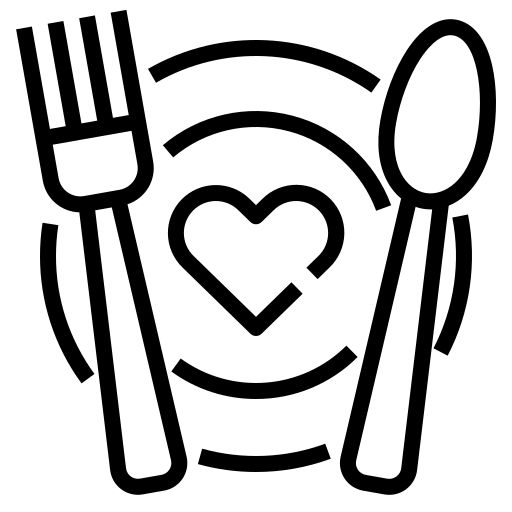 6. 2. – 10. 2. 2023Jedi, ki so označene z zvezdico (*), so lokalne pridelave in/ali imajo BIO ali EKO certifikat.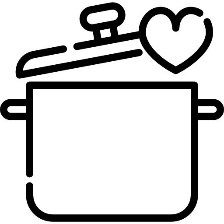 ŠS je okrajšava za Šolsko shemo sadja, zelenjave in mleka. Šolska shema je ukrep skupne kmetijske politike EU, ki otrokom zagotavlja brezplačen dodatni obrok sadjain zelenjave ter mleka in mlečnih izdelkov.Ocvrta živila se pripravlja v konvekcijski pečici za cvrtje brez olja Zaradi različnih dejavnikov, ki vplivajo na dobavo in pripravo hrane ter organizacijo dela, si pridružujemo pravico do spremembe jedilnika. Informacije o alergenih v živilih so dostopne v Katalogu alergenov, na spletni strani šole in oglasni deski v jedilniciJEDILNIK13. 2. – 17. 2. 2023Jedi, ki so označene z zvezdico (*), so lokalne pridelave in/ali imajo BIO ali EKO certifikat.ŠS je okrajšava za Šolsko shemo sadja, zelenjave in mleka. Šolska shema je ukrep skupne kmetijske politike EU, ki otrokom zagotavlja brezplačen dodatni obrok sadjain zelenjave ter mleka in mlečnih izdelkov.Ocvrta živila se pripravlja v konvekcijski pečici za cvrtje brez olja Zaradi različnih dejavnikov, ki vplivajo na dobavo in pripravo hrane ter organizacijo dela, si pridružujemo pravico do spremembe jedilnika. Informacije o alergenih v živilih so dostopne v Katalogu alergenov, na spletni strani šole in oglasni deski v jedilniciJEDILNIK20. 2. – 24. 2. 2023Jedi, ki so označene z zvezdico (*), so lokalne pridelave in/ali imajo BIO ali EKO certifikat.ŠS je okrajšava za Šolsko shemo sadja, zelenjave in mleka. Šolska shema je ukrep skupne kmetijske politike EU, ki otrokom zagotavlja brezplačen dodatni obrok sadjain zelenjave ter mleka in mlečnih izdelkov.Ocvrta živila se pripravlja v konvekcijski pečici za cvrtje brez olja Zaradi različnih dejavnikov, ki vplivajo na dobavo in pripravo hrane ter organizacijo dela, si pridružujemo pravico do spremembe jedilnika. Informacije o alergenih v živilih so dostopne v Katalogu alergenov, na spletni strani šole in oglasni deski v jedilniciJEDILNIK27. 2. – 3. 3. 2023Jedi, ki so označene z zvezdico (*), so lokalne pridelave in/ali imajo BIO ali EKO certifikat.ŠS je okrajšava za Šolsko shemo sadja, zelenjave in mleka. Šolska shema je ukrep skupne kmetijske politike EU, ki otrokom zagotavlja brezplačen dodatni obrok sadjain zelenjave ter mleka in mlečnih izdelkov.Ocvrta živila se pripravlja v konvekcijski pečici za cvrtje brez olja Zaradi različnih dejavnikov, ki vplivajo na dobavo in pripravo hrane ter organizacijo dela, si pridružujemo pravico do spremembe jedilnika. Informacije o alergenih v živilih so dostopne v Katalogu alergenov, na spletni strani šole in oglasni deski v jedilniciDANDOPOLDANSKA MALICAKOSILOPONEDELJEK6. 2. 2023OVSENI KRUHSIRNI NAMAZ Z ZELIŠČIZELIŠČNI ČAJ SUHE FIGEPARADIŽNIKOVA JUHAPEČENE PIŠČANČJE KRAČEMLINCIKITAJSKO ZELJE V SOLATITOREK7. 2. 2023DOMAČI MEŠANI KRUH S KRUŠNE PEČI*MASLO IN MARMELADAMANDARINASADNI ČAJKREMNA CVETAČNA JUHASESEKLJANA PEČENKAPIRE KROMIRRDEČA PESA SREDA8. 2. 2023SLOVENSKI KULTURNI PRAZNIK Prešernov danSLOVENSKI KULTURNI PRAZNIK Prešernov danČETRTEK9. 2. 2023MESNO ZELENJAVNA ENOLONČNICAGRAHAM KRUHSVINJSKI ZREZEKDUŠEN RIŽ Z GRAHOMZELJNA SOLATA S ČIČERIKOPETEK10. 2. 2023SIROVA ŠTRUČKAJABOLKO ŠS100% SOK Z VODOPREŽGANKAOCVRT OSLIČKROMPIRJEVA SOLATAANANASDANDOPOLDANSKA MALICAKOSILOPONEDELJEK13. 2. 2023PISAN KRUHČOKOLADNO LEŠNIKOV NAMAZSADNI ČAJKIVIPURANJI ZREZEK V GOBOVI OMAKIPERESNIKIRDEČA PESATOREK14. 2. 2023HOT DOGGORČICADOMAČI JABOLČNI SOK Z ARONIJO*SEGEDIN GOLAŽMASLEN KROMPIRPUDINGSREDA15. 2. 2023BIO KEFIR S KOSMIČIGROZDJEKOKOŠJA JUHA Z RIBANO KAŠOZELENJAVNA RIŽOTA S PIŠČANČJIM MESOMPARADIŽNIKOVA SOLATAČETRTEK16. 2. 2023RŽENI KRUHSIRPISANA PAPRIKAZELIŠČNI ČAJPASULJJABOLČNI ZAVITEKPETEK17. 2. 2023POLNOZRNATI KRUH S SEMENITUNIN NAMAZKISLE KUMARICEOTROŠKI ČAJMEHIŠKE TORTILJEZELENA SOLATAMELONADANDOPOLDANSKA MALICAKOSILOPONEDELJEK20. 2. 2023BUČNI KRUH S SEMENITOPLJENI SIRKOLOBARJI KORENČKAZELIŠČNI ČAJPOLNOZRNATI ŠPAGETI Z BOLONJSKO OMAKORADIČ S KROMPIRJEMTOREK21. 2. 2023KROFSADNI ČAJPOMARANČAJOTA S PREKAJENIM MESOMBOROVNIČEVO PECIVO S POLNOVREDNE MOKE*SREDA22. 2. 2023MLEČNI RIŽ Z LEŠNIKOVIM POSIPOMKRUH PO ŽELJIKIVILOSOS NA ŽARUPEČEN KROMPIRTRŽAŠKA OMAKARDEČA PESAČETRTEK23. 2. 2023KORUZNA ŽEMLJICAPURANJA ŠUNKA REZINE SVEŽIH KUMARICZELIŠČNI ČAJKORENČKOVA JUHAPIŠČANČJI TRAKCI V OMAKINJOKIENDIVJA Z JAJČKOPETEK24. 2. 2023PIRIN KRUHMASLO IN MED*MLEKO ŠSHRUŠKAGOVEJI ZREZEK V ČEBULNI OMAKIKRUHOVA REZINAZELJNA SOLATA S FIŽOLOMDANDOPOLDANSKA MALICAKOSILOPONEDELJEK27. 2. 2023POLNOZRNATI KRUHMORTADELALIST SOLATE / RUKOLAZELIŠČNI ČAJČUFTI V PARADIŽNIKOVI OMAKIPIRE KROMPIR S CVETAČOZELENA SOLATATOREK28. 2. 2023ČOKOLADNO ŽITNE KROGLJICEMLEKOJABOLKOCVETAČNA JUHAPIŠČANČJI FILE V NARAVNI OMAKIKUS KUS S KORENČKOMSTROČJI FIŽOL V SOLATISREDA1. 3. 2023AJDOV KRUHSIRNI NAMAZPISANA PAPRIKAZELIŠČNI ČAJJEŠPRENČKOVA ENOLONČNICAPALAČINKEČETRTEK2. 3. 2023KROMPIRJEV KRUHJETRNA PAŠTETAPARADIŽNIK ŠSSADNI ČAJSOJINI POLPETIGRATINIRANA ZELENJAVAPRAŽEN KROMPIRZELJNA SOLATA S KORUZOPETEK3. 3. 2023BIO MAKOVKA*GRŠKI JOGURTBANANAGOVEJA JUHA Z DOMAČIMI REZANCIKROMPIRJEV ZOSKUHANA GOVEDINAKOMPOT